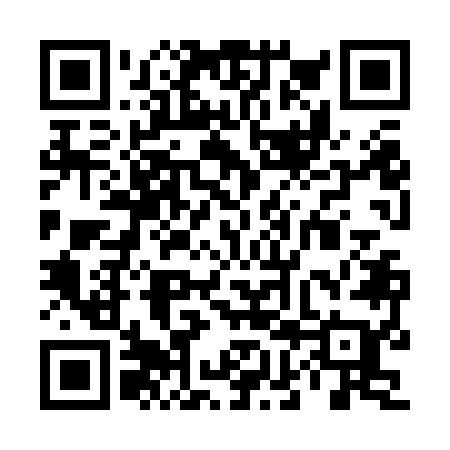 Prayer times for Caldwell Crossroad, South Carolina, USAMon 1 Jul 2024 - Wed 31 Jul 2024High Latitude Method: Angle Based RulePrayer Calculation Method: Islamic Society of North AmericaAsar Calculation Method: ShafiPrayer times provided by https://www.salahtimes.comDateDayFajrSunriseDhuhrAsrMaghribIsha1Mon4:506:151:285:148:4110:052Tue4:516:161:285:158:4110:053Wed4:516:161:285:158:4010:054Thu4:526:161:285:158:4010:055Fri4:536:171:295:158:4010:046Sat4:536:171:295:158:4010:047Sun4:546:181:295:158:4010:048Mon4:556:191:295:168:3910:039Tue4:556:191:295:168:3910:0310Wed4:566:201:295:168:3910:0211Thu4:576:201:305:168:3910:0212Fri4:586:211:305:168:3810:0113Sat4:596:211:305:168:3810:0114Sun4:596:221:305:168:3710:0015Mon5:006:231:305:168:379:5916Tue5:016:231:305:168:369:5917Wed5:026:241:305:168:369:5818Thu5:036:251:305:168:359:5719Fri5:046:251:305:168:359:5620Sat5:056:261:305:168:349:5621Sun5:066:271:305:168:349:5522Mon5:076:271:305:168:339:5423Tue5:076:281:305:168:329:5324Wed5:086:291:305:168:329:5225Thu5:096:301:305:168:319:5126Fri5:106:301:305:168:309:5027Sat5:116:311:305:168:299:4928Sun5:126:321:305:168:299:4829Mon5:136:321:305:168:289:4730Tue5:146:331:305:158:279:4631Wed5:156:341:305:158:269:45